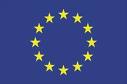 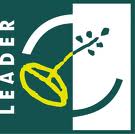 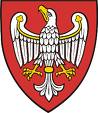 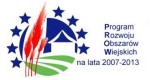 ¯¯¯¯¯¯¯¯¯¯¯¯¯¯¯¯¯¯¯¯¯¯¯¯¯¯¯¯¯¯¯¯¯¯¯¯¯¯¯¯¯¯¯¯¯¯¯¯¯¯¯¯¯¯¯¯¯¯¯¯¯¯¯¯¯¯¯¯Tytuł operacji:Organizacja targów promujących przedsiębiorstwa z obszaru LSRNumer wniosku:DN/MP/9/2014Kwota dofinansowania: 5 282,54Realizacja wskaźnika z LSR:Opis operacji:	W ramach operacji Chodzieski Klub Gospodarczy zamierza zorganizować w czerwcu 2014 roku targi promujące lokalną przedsiębiorczość. Targi zostaną zorganizowane w dniu 7 czerwca, w sobotę, co ma zapewnić szerokie uczestnictwo. Do udziału w targach zostaną zaproszone przedsiębiorstwa z gmin Chodzież, miasto Chodzież, Budzyń, Margonin, Szamocin i Ujście. Ponadto na targi zostaną zaproszone władze samorządowe powiatów chodzieskiego i pilskiego, władze gmin oraz władze samorządowe województwa i lokalni parlamentarzyści.	W ramach targów powołana zostanie kapituła, która przyzna nagrody dla najlepszych przedsiębiorców lokalnych. Ponadto w ramach targów zostanie zorganizowany dla mieszkańców odwiedzających konkurs wiedzy o gospodarce regionu, w ramach którego ufundowane zostaną nagrody rzeczowe.	Targi maja umożliwić promocje lokalnych przedsiębiorstw oraz szeroką integrację społeczna mieszkańców obszaru LSR, a także propagować wzrost aktywności gospodarczej wśród mieszkańców.Uczestnikami targów są firmy handlowe, produkcyjne, usługowe, ubezpieczeniowe, bankowe, instytucje i stowarzyszenia z terenu północnej wielkopolski. Dostęp do imprezy jest otwarty i może w niej uczestniczyć każdy przedsiębiorca. 	Celem operacji jest organizacja targów promujących przedsiębiorstwa i ich produkty i usługi, poprawienie jakości życia i stwarzanie warunków do dalszego harmonijnego rozwoju lokalnej społeczności.STOWARZYSZENIE DOLINA NOTECI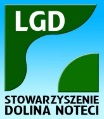 ul. Notecka 2864-800 ChodzieżOrganizacja XIX Targi Gospodarcze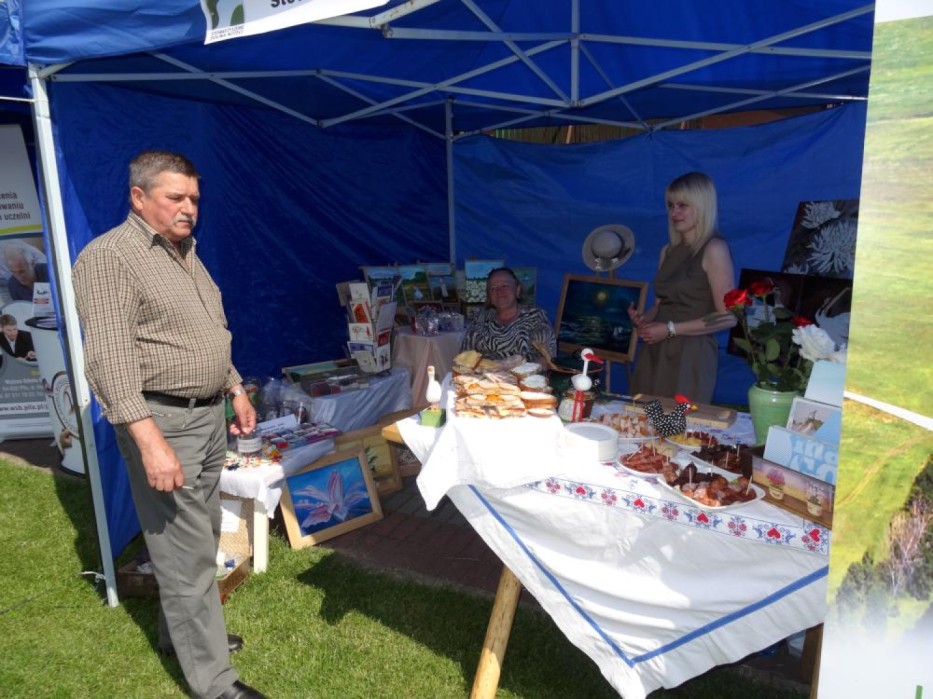 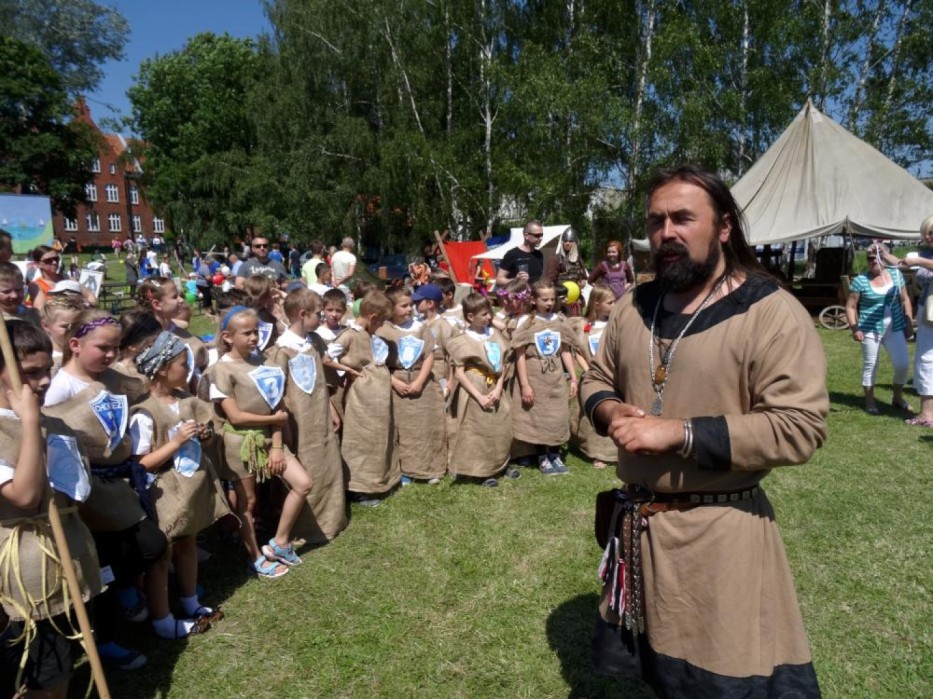 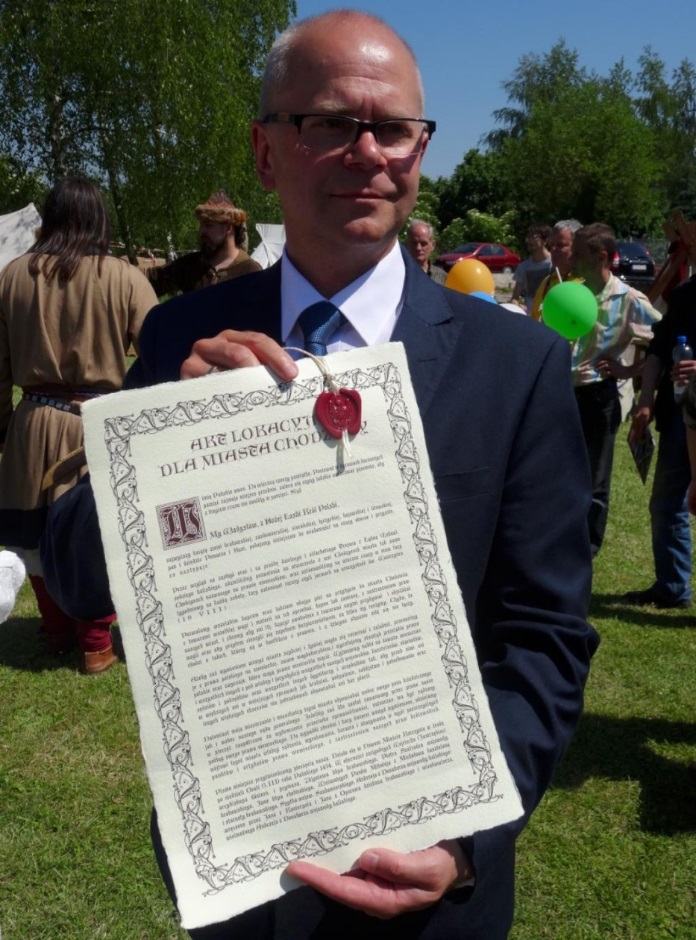 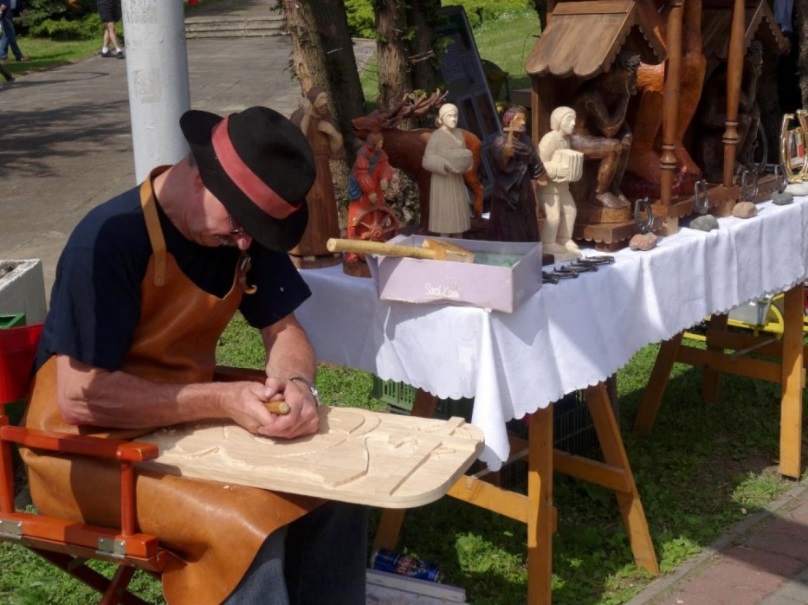 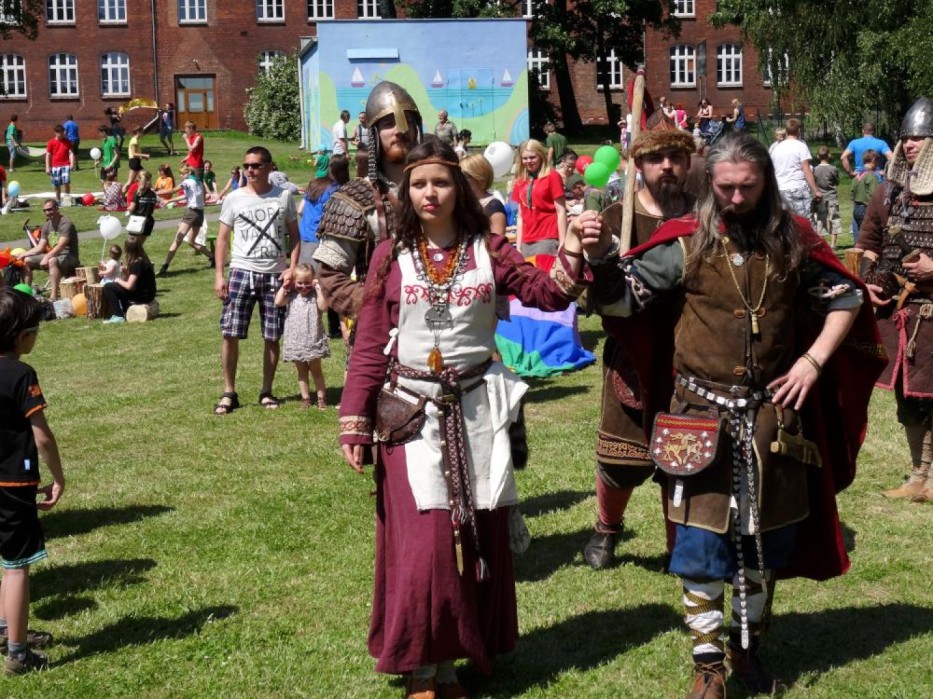 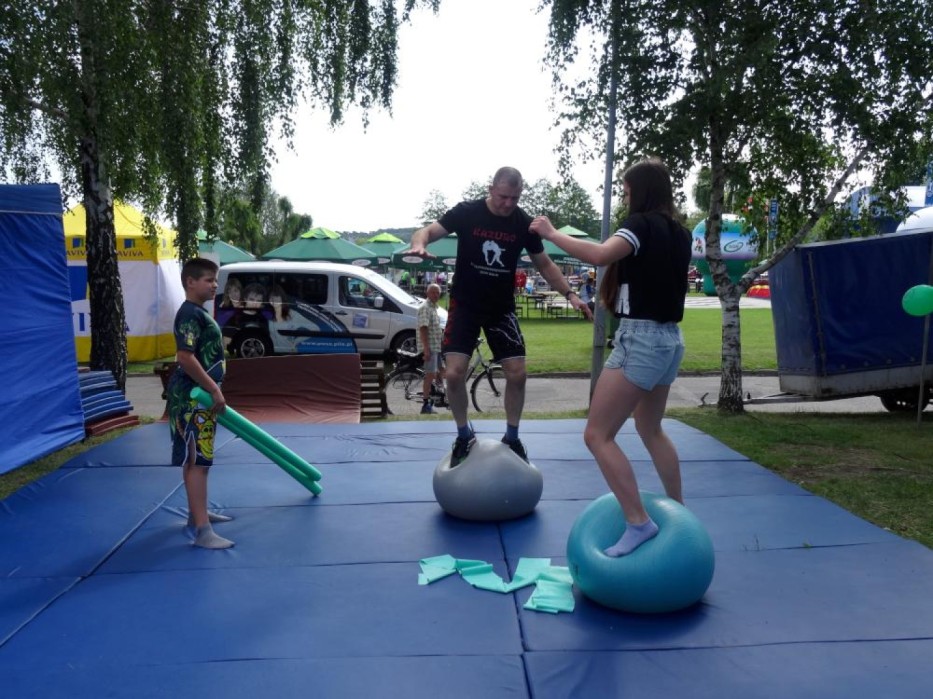 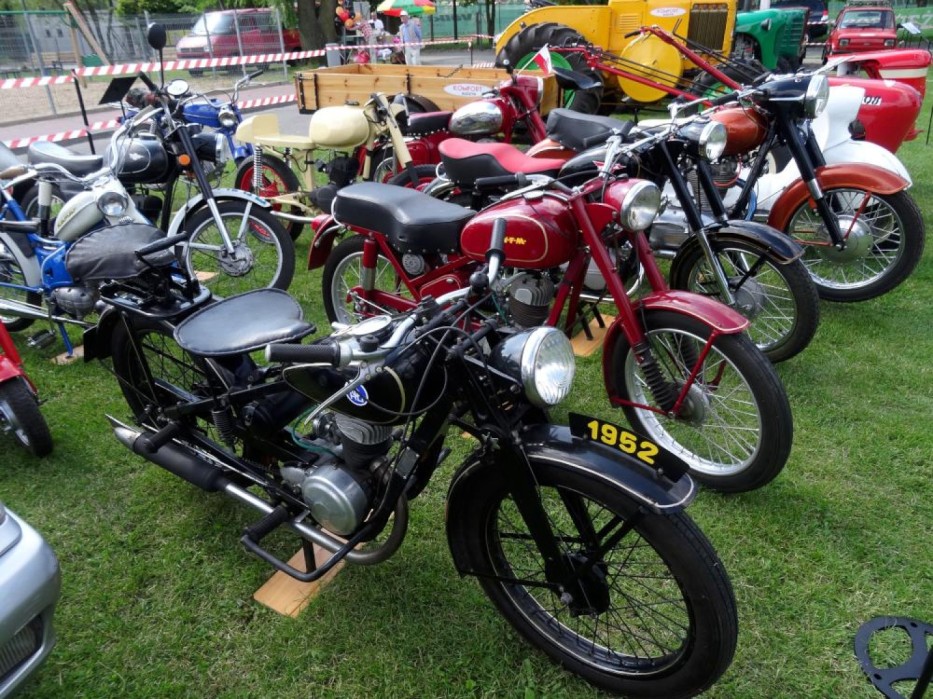 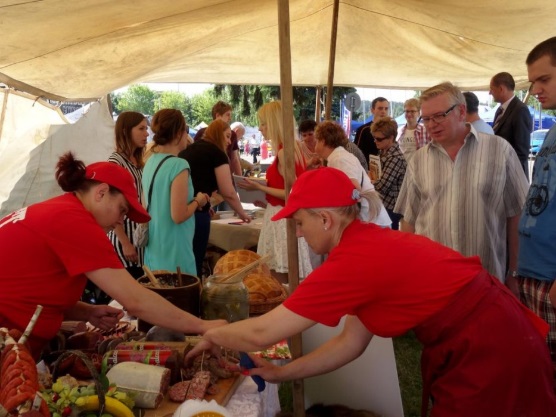 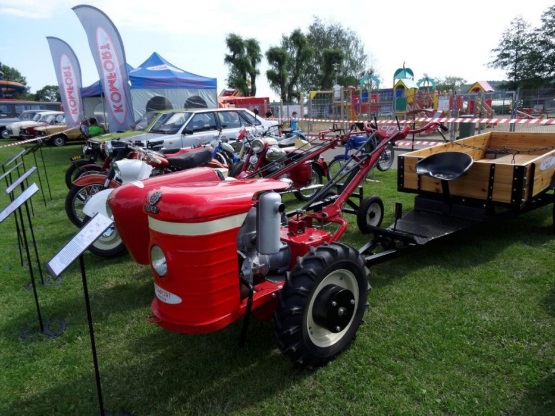 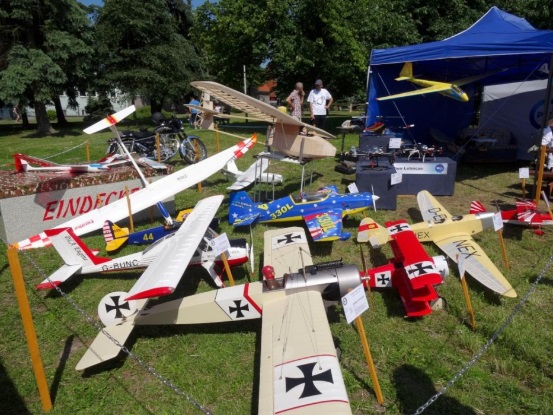 